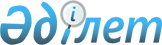 2011 жылғы жекешелендіруге және оның алдын ала сатыларына жататын Риддер қаласы коммуналдық меншігі объектілерінің тізбесі туралы
					
			Күшін жойған
			
			
		
					Шығыс Қазақстан облысы Риддер қаласы әкімдігінің 2011 жылғы 23 тамыздағы N 1018 қаулысы. Шығыс Қазақстан облысы Әділет департаментінің Риддер қалалық әділет басқармасында 2011 жылғы 22 қыркүйекте N 5-4-151 тіркелді. Қаулысының қабылдау мерзімінің өтуіне байланысты қолдану тоқтатылды (Риддер қаласы әкімінің аппаратының 2012 жылғы 07 мамырдағы N 2-22-3188 хаты)

      Ескерту. Қаулысының қабылдау мерзімінің өтуіне байланысты қолдану тоқтатылды (Риддер қаласы әкімінің аппаратының 2012.05.07 N 2-22-3188 хаты).      «Қазақстан Республикасындағы жергілікті мемлекеттік басқару және өзін-өзі басқару туралы» Қазақстан Республикасының 2001 жылғы 23 қаңтардағы Заңының 31-бабы 1-тармағының 2)-тармақшасына, «Мемлекеттік мүлік туралы» Қазақстан Республикасының 2011 жылғы 1 наурыздағы Заңының 18-бабы 3)-тармақшасына сәйкес Риддер қаласының әкімдігі ҚАУЛЫ ЕТЕДІ:



      1. Қосымшаға сәйкес 2011 жылғы жекешелендіруге және оның алдын ала сатыларына жататын Риддер қаласы коммуналдық меншігі объектілерінің ұсынылған тізбесі бекітілсін.

      2. «Риддер қаласының қаржы бөлімі» мемлекеттік мекемесі (Т. Зайцева) белгіленген заңнама тәртібінде осы қаулымен бекітілген объектілерді жекешелендіру жөніндегі іс-шараларды жүзеге асырсын.

      3. Осы қаулының орындалуын бақылау қала әкімінің орынбасары С. Кагармановқа жүктелсін.



      4. Осы қаулы оның бірінші ресми жарияланған күнінен бастап он күнтізбелік күн өткеннен кейін қолданысқа енгізіледі.

       Риддер қаласының әкімі                     М. Сапарғалиев

Қосымша

Риддер қаласы әкімдігінің

2011 жылғы 23 тамыздағы № 1018

қаулысымен бекітілді Жекешелендіруге және оның алдын ала сатыларына жататын Риддер

қаласы коммуналдық меншігі объектілерінің

тізбесі
					© 2012. Қазақстан Республикасы Әділет министрлігінің «Қазақстан Республикасының Заңнама және құқықтық ақпарат институты» ШЖҚ РМК
				№ р/сОбъектінің атауыОбъектінің орналасқан орны және баланс ұстаушысы1Ауданы 317,2 м2 бұрынғы асхана үйжайы«Тұрғын үй-коммуналдық шаруашылығы, жолаушы көлігі және автомобиль жолдары бөлімі» ММ балансындағы, Риддер қаласы, Карагандинская көшесі, № 12Ауданы 32,2 м2 қоса салынған үйжай«Тұрғын үй-коммуналдық шаруашылығы, жолаушы көлігі және автомобиль жолдары бөлімі» ММ балансындағы, Риддер қаласы Қонаев көшесі, 48-48а3Ауданы 90,6 м2 жекелей тұрған ғимаратРиддер қаласы, Поперечное ауылы, Центральная көшесі, № 2